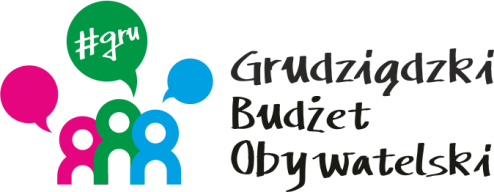 LISTA ZADAŃ DLA OKRĘGU NR 5      *Kopernika- - Chełmińskie*MOŻESZ WYBRAĆ MAKSYMALNIE 2 ZADANIASymbol zadaniaNazwa zadaniaWnioskodawcaWartość zadania7/2020Remont chodnika (ul. Wiejska)Piotr Rohde120 000,0012/2020Doposażenie placu zabawRafał Heidek31 113,0017/2020Remont chodników na osiedluMagdalena Rohde119 844,9136/2020Remont chodnikaZofia Lewandowska34 003,8661/2020Bezpieczne chodniki na Osiedlu  KopernikaPiotr Fojucik42 770,0068/2020Budowa boiska szkolnego przy Szkole Podstawowej nr 15 w GrudziądzuAnna Markiewicz119 999,0069/2020Plac zabaw dla dzieci i młodzieży wraz z elementami sprawnościowymi typu Street WorkoutPiotr Kociurski120 000,0078/2020Wymiana chodnika przed blokiem Kopernika 2Agnieszka Plebanek30 000,00